March 30, 2014The regular monthly meeting of the Union County Fair Board will be held Wednesday, April 8, 2015 at 7:00 p.m. at the Fairgrounds in Alcester.AGENDA Call to Order Reading & Approval of MinutesTreasurers Report – Dan & JanetUnfinished/Old BusinessRanch Rodeo (Cancelled) New Event NeededTractor Pull Help, Announcer, etcSupperHoop, Rabbit Barn & Main Exhibit Building (Repairs)New Business Committee Lists Final Fair Schedule Supper (Meat, Supplies, etc) Building Walk Through85th Anniversary BannerOther BusinessSet Next Meeting Date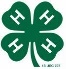 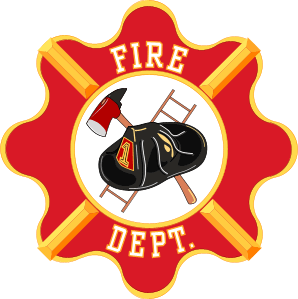 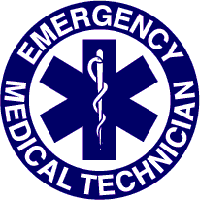 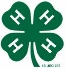 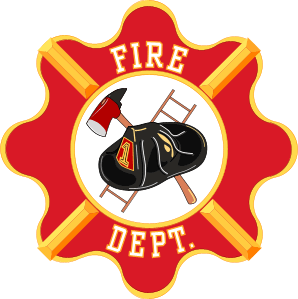 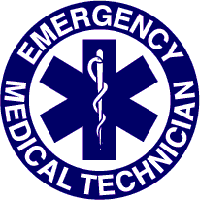 Adjournment